Bulletin Announcement Submission Form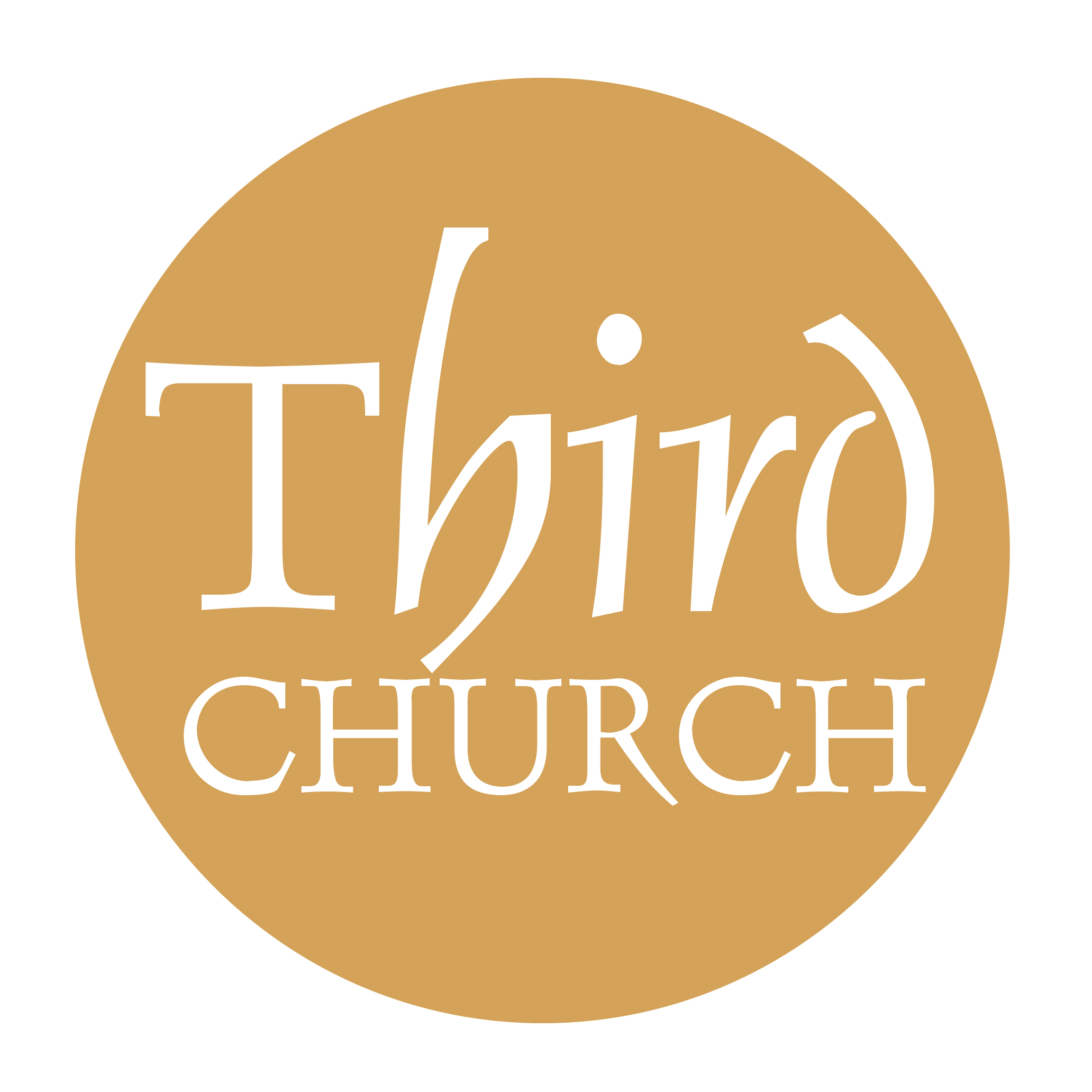 General guidelines for all announcements in the bulletin (News or Events)All bulletin announcements are associated with a Third ministry, or an official Third Ministry Partner, unless otherwise agreed upon by the ministry team. Higher emphasis is given to Third’s own ministry events and news. All bulletin announcements run for 2 weeks for mid to low emphasis events, up to 3 weeks for high emphasis events.Bulletin Announcements can be run for the kickoff of reoccurring events (Kickoff of Wednesdays at Third, Kickoff of a Bible Study or Community Group), but cannot be used for continual updatesAll announcements must be kept under 50 wordsDesignate one contact person Submit bulletin announcements to Becca by Tuesday EOD, the week before the announcement should run. All announcements are subject to editing for length, clarity and consistency by the Communications team.Please send the following to Becca Payne, Communications Director to be considered for bulletin news and event announcements:Name of the event:Time, location, date:Brief synopsis of the event:Associated Third Ministry or Third Ministry Partner:Contact name (1) and email and/or phone:Dates that you would like the bulletin announcement to run: 